ВНИМАНИЕ: С ПЛАТЕЛЬЩИКА ВЗИМАЕТСЯ КОМИССИЯ В РАЗМЕРЕ 3,5 %!!!1. Введите Ваш номер телефона и электронный адрес в соответствующие поля. Поставьте галочку рядом со строкой Заявление- распоряжение Плательщика. Нажмите «Перейти к оплате»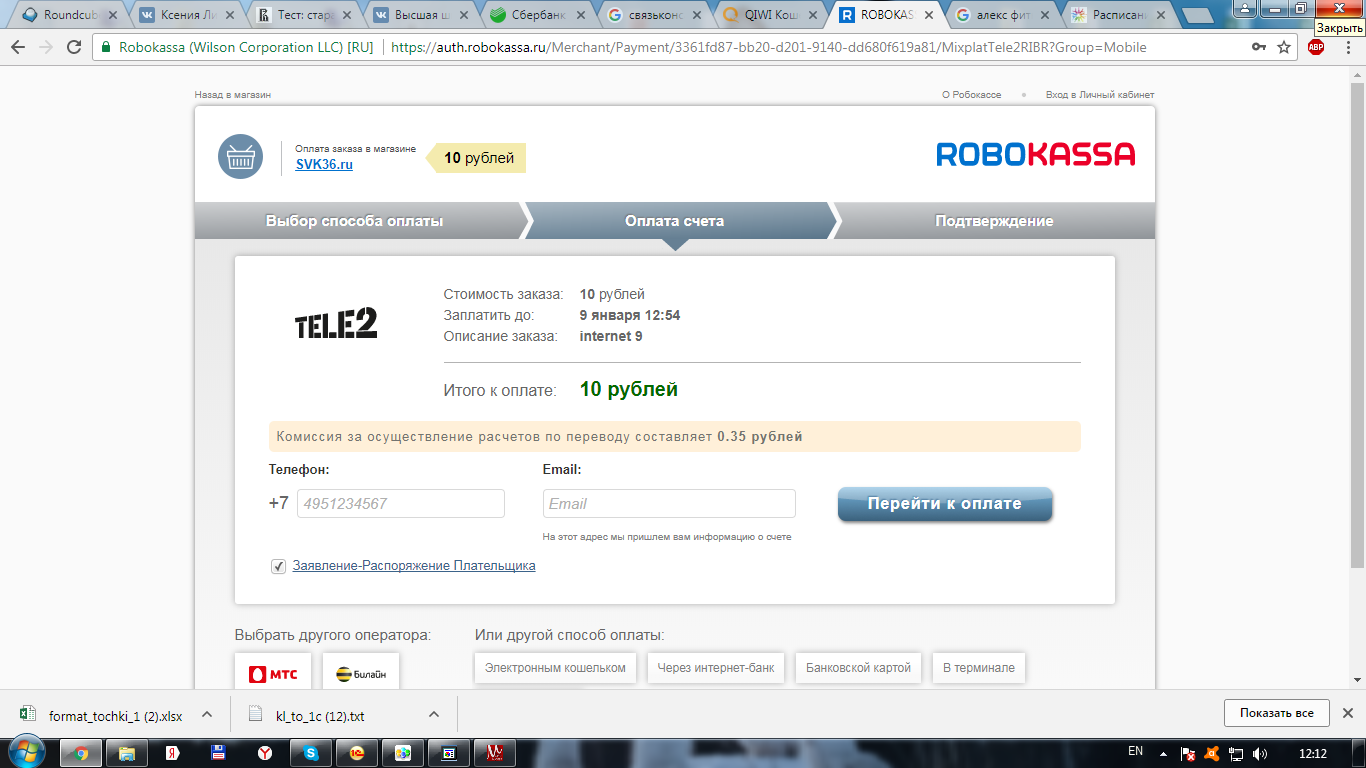 2. После нажатия «перейти к оплате», Вам придет смс с номера 312. Для подтверждения платежа отправьте любое слово на этот же номер.  Ожидайте обработки запроса.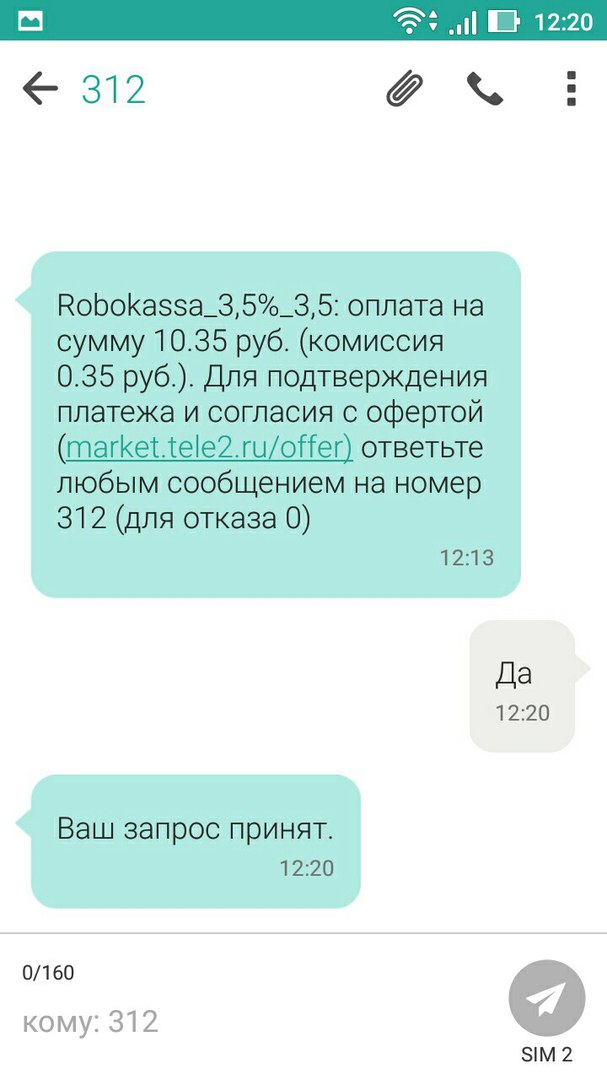 3.  Спустя в течение 15 минут Вам придет сообщение об оплате.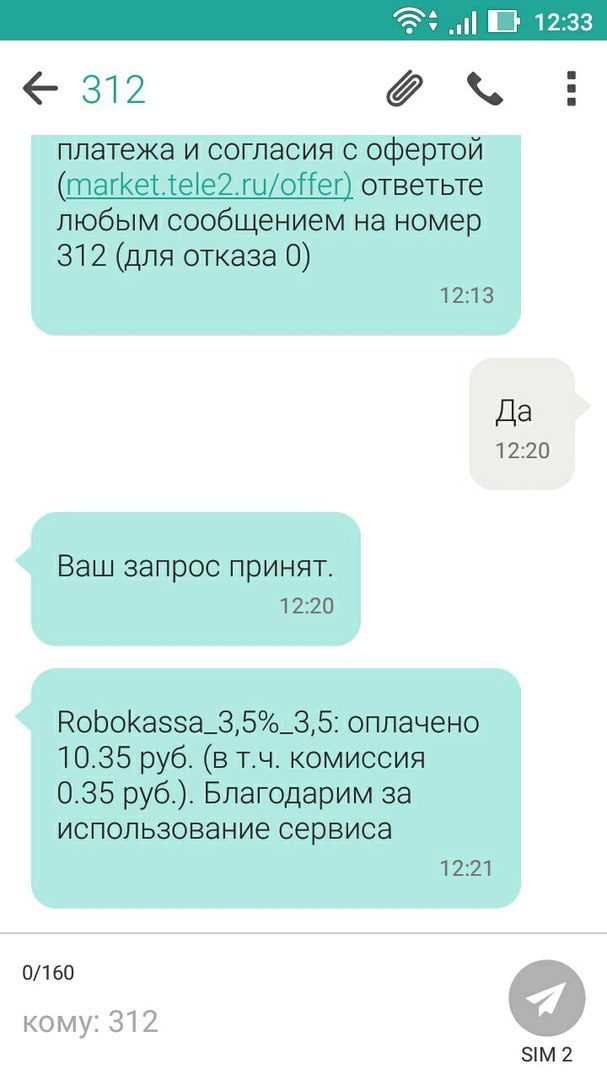 4. Платеж совершен!